SỞ GD&ĐT ĐẮK LẮKTRƯỜNG THPT NGÔ GIA TỰ ĐÁP ÁN KIỂM TRA GIỮA HỌC KỲ 1
NĂM HỌC 2023-2024MÔN LỊCH SỬ – Khối lớp 12 Thời gian làm bài : 45 phút 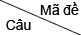 2012022032042052062072081[0.25] A[0.25] D[0.25] A[0.25] C[0.25] B[0.25] C[0.25] D[0.25] D2[0.25] C[0.25] B[0.25] C[0.25] B[0.25] D[0.25] C[0.25] A[0.25] C3[0.25] A[0.25] C[0.25] A[0.25] A[0.25] D[0.25] B[0.25] B[0.25] A4[0.25] D[0.25] B[0.25] A[0.25] D[0.25] B[0.25] B[0.25] C[0.25] -5[0.25] B[0.25] C[0.25] -[0.25] C[0.25] C[0.25] D[0.25] D[0.25] A6[0.25] D[0.25] D[0.25] B[0.25] B[0.25] D[0.25] D[0.25] A[0.25] A7[0.25] C[0.25] A[0.25] A[0.25] D[0.25] A[0.25] C[0.25] B[0.25] B8[0.25] B[0.25] B[0.25] D[0.25] C[0.25] A[0.25] A[0.25] D[0.25] D9[0.25] B[0.25] A[0.25] D[0.25] B[0.25] C[0.25] D[0.25] A[0.25] B10[0.25] D[0.25] C[0.25] A[0.25] B[0.25] C[0.25] C[0.25] B[0.25] C11[0.25] C[0.25] D[0.25] C[0.25] D[0.25] D[0.25] A[0.25] C[0.25] D12[0.25] B[0.25] B[0.25] A[0.25] D[0.25] D[0.25] B[0.25] B[0.25] B13[0.25] A[0.25] A[0.25] B[0.25] B[0.25] B[0.25] A[0.25] D[0.25] A14[0.25] C[0.25] B[0.25] C[0.25] A[0.25] C[0.25] B[0.25] D[0.25] D15[0.25] C[0.25] B[0.25] D[0.25] D[0.25] D[0.25] D[0.25] B[0.25] C16[0.25] B[0.25] A[0.25] B[0.25] -[0.25] A[0.25] D[0.25] A[0.25] D17[0.25] B[0.25] D[0.25] B[0.25] A[0.25] C[0.25] C[0.25] B[0.25] C18[0.25] C[0.25] B[0.25] D[0.25] A[0.25] D[0.25] B[0.25] C[0.25] A19[0.25] A[0.25] C[0.25] D[0.25] D[0.25] A[0.25] B[0.25] B[0.25] D20[0.25] D[0.25] D[0.25] C[0.25] B[0.25] B[0.25] C[0.25] C[0.25] B21[0.25] A[0.25] D[0.25] B[0.25] C[0.25] D[0.25] A[0.25] -[0.25] A22[0.25] A[0.25] C[0.25] B[0.25] C[0.25] A[0.25] B[0.25] C[0.25] B23[0.25] D[0.25] B[0.25] C[0.25] B[0.25] B[0.25] B[0.25] D[0.25] D24[0.25] D[0.25] A[0.25] D[0.25] A[0.25] D[0.25] A[0.25] D[0.25] C25[0.25] C[0.25] D[0.25] D[0.25] C[0.25] A[0.25] C[0.25] A[0.25] B26[0.25] B[0.25] C[0.25] C[0.25] D[0.25] B[0.25] -[0.25] C[0.25] C27[0.25] D[0.25] B[0.25] D[0.25] D[0.25] C[0.25] C[0.25] B[0.25] D28[0.25] B[0.25] A[0.25] B[0.25] C[0.25] -[0.25] B[0.25] C[0.25] A29[0.25] A[0.25] A[0.25] B[0.25] A[0.25] A[0.25] A[0.25] D[0.25] C30[0.25] B[0.25] D[0.25] A[0.25] A[0.25] C[0.25] C[0.25] A[0.25] A31[0.25] D[0.25] C[0.25] D[0.25] C[0.25] D[0.25] A[0.25] D[0.25] B32[0.25] A[0.25] A[0.25] B[0.25] C[0.25] B[0.25] D[0.25] A[0.25] D33[0.25] -[0.25] C[0.25] C[0.25] D[0.25] A[0.25] D[0.25] B[0.25] C34[0.25] D[0.25] D[0.25] C[0.25] D[0.25] C[0.25] C[0.25] C[0.25] A35[0.25] D[0.25] A[0.25] A[0.25] C[0.25] B[0.25] A[0.25] C[0.25] B36[0.25] A[0.25] -[0.25] A[0.25] B[0.25] A[0.25] A[0.25] A[0.25] C37[0.25] C[0.25] C[0.25] C[0.25] B[0.25] C[0.25] D[0.25] A[0.25] B38[0.25] A[0.25] A[0.25] C[0.25] C[0.25] B[0.25] B[0.25] C[0.25] C39[0.25] C[0.25] D[0.25] A[0.25] A[0.25] C[0.25] A[0.25] B[0.25] B40[0.25] C[0.25] D[0.25] D[0.25] B[0.25] B[0.25] D[0.25] A[0.25] A